PLANINSKO DRUŠTVO BREŽICEvas vabi na izlet na      B O H O R  1023 M                                                                                                                         Dobimo se v nedeljo 7.1.2023 bo 8 uri pri gimnaziji BrežiceIzlet vodi Mija NovakZahtevnost poti: lahka zimska turaZahtevana oprema: pohodni čevlji, paliceDolžina poti: od3-5 ure obvisno kako bomo šliNačin prevoza:osebni avtomobiliPrijave: Miji z sms-jem na tel. 040655903Prehrana:koča so odprteOpis poti: Z avtomobili se bomo odpeljali do Jablance, ki bo naše izhodišče za  Bohor. Ker še ne vemo kako bo vreme imamo več možnosti. Če ne bo preveč blata se bomo podali do partizanske bolnišnice, nato pa naprej na Javornik, čez Koprivnik nazaj do koče in po klasiki v dolino. Če bo pa veliko snega in blata bomo šli po klasiki gor in nazaj. Se bomo dogovorili na izhodišču.V primeru slabega vremena ali nepredvidenih razmer si vodnika pridržujeva pravico do spremembe cilja, termina ali odpovedi ture.OPOZORILO: S prijavo na izlet udeleženec potrdi, da je seznanjen z zahtevnostjo izleta ter izpolnjuje zdravstvene, fizične in tehnične pogoje za varno sodelovanje na izletu in  ima plačano letno članarino PZS. Udeleženec je dolžan ves čas izleta ravnati v skladu s Častnim kodeksom slovenskih planincev ter upoštevati navodila in odločitve vodnika !Želimo vam varno in srečno hojo in lep planinski dan !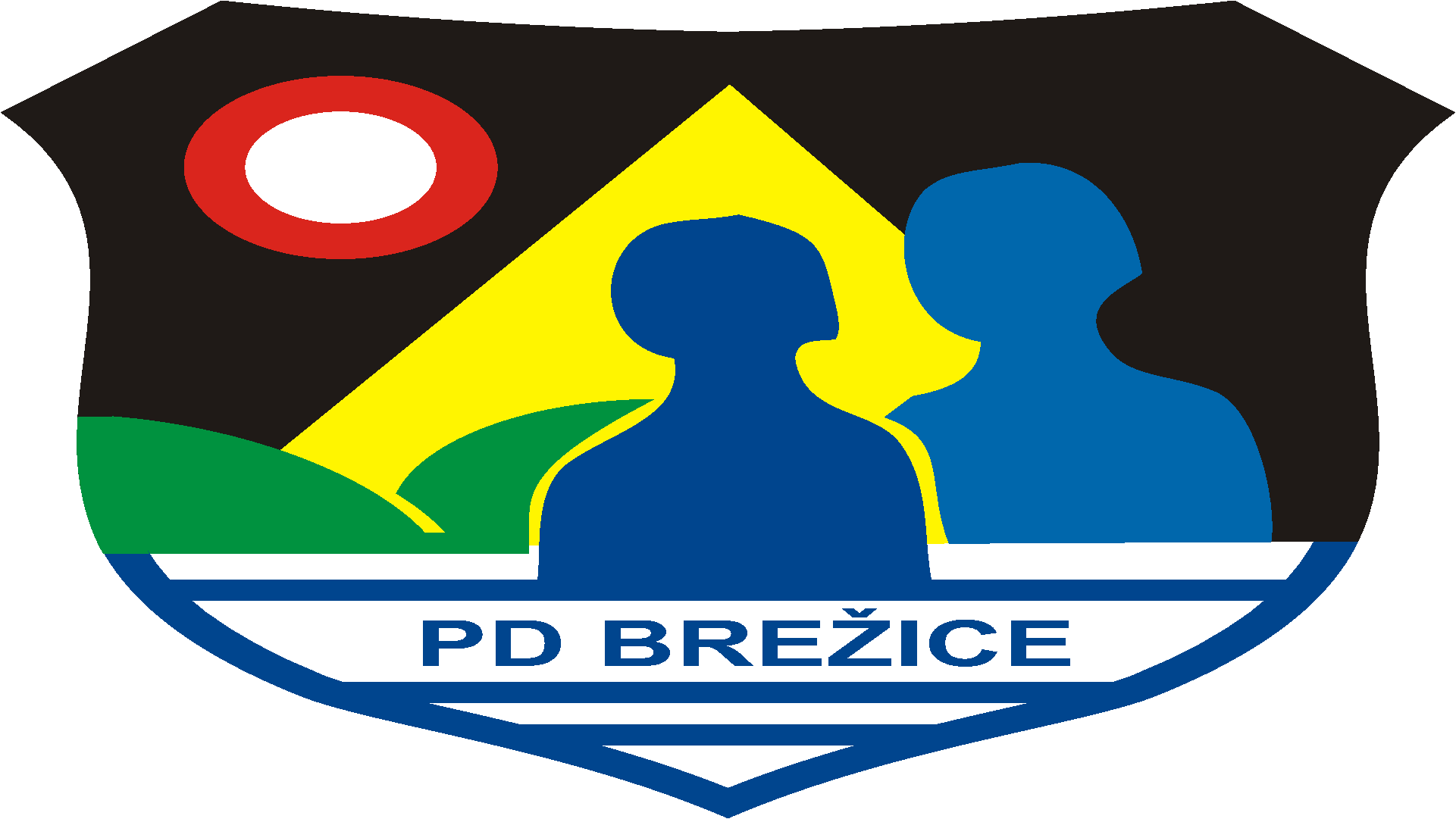 